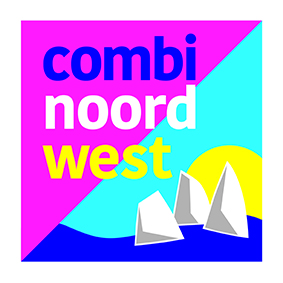 AankondigingenCombi Noordwest wedstrijden 2023Onder verantwoordelijkheid van het Watersportverbond (KNWV)Te houden opVoor de klassen:Optimist, Optimist Benjamin, Optimist Groen, Splash, Zoom, RS-Feva, Laser 2, ILCA4 (4.7) en ILCA6 (Radial)Voor de jeugd tot 21 jaar(DP)	Duidt een regel aan waarbij een andere straf dan uitsluiting kan worden opgelegd, ter beoordeling aan het protestcomité (DPI).(NP)	Duidt een regel of bepaling aan waarvan de overtreding geen grond is voor protest door een boot.DE REGELSDe wedstrijdserie is onderworpen aan de Regels, zoals gedefinieerd in de Regels voor Wedstrijdzeilen (RvW) 2021 - 2024.Het Combi Promotiereglement is van toepassing (zie promotiereglement op www.combinoordwest.nl) Tevens is het Jeugdreglement voor Optimisten Groen van toepassing (zie Bijlage A).Iedere deelnemer, die woonachtig is in Nederland, dient in het bezit te zijn van een geldige startlicentie van het Watersportverbond (met uitzondering van Optimist Groen).(DP) De richtlijnen van het RIVM betreffende Covid-19 zijn tijdens het gehele wedstrijd weekend, ook voor en na de officiële wedstrijden en palavers, van toepassing. 
Zie voor de regels
Rijksoverheid https://www.rijksoverheid.nl/onderwerpen/coronavirus-covid-19/cultuur-uitgaan-en-sport/sportNOC + NSF https://nocnsf.nl/sportprotocol
Watersportverbond: https://www.watersportverbond.nl/kenniscentrum/actuele-thema-s/maatregelen-en-adviezen-voor-de-watersport(DP) Deelnemers en toeschouwers moeten gehoor geven aan elk redelijk verzoek van een official. Niet-naleving kan wangedrag zijn. - Redelijke acties van officials om COVID-19-richtlijnen, -protocollen of -wetgeving uit te voeren, zelfs als ze later overbodig blijken te zijn, zijn geen ongepaste acties of omissies.WEDSTRIJDBEPALINGEN 

De wedstrijdbepalingen zijn beschikbaar vanaf 16 Mei op www.combinoordwest.nl. Lokale aanvullingen worden per evenement, uiterlijk zeven dagen voor de wedstrijdddag aangegeven op de website www.combinoordwest.nl.

(DP) RADIOCOMMUNICATIE

Terwijl hij wedstrijd zeilt, mag een boot noch radiosignalen uitzenden noch radioberichten ontvangen die niet beschikbaar zijn voor alle boten, behalve in noodgevallen. Deze beperking is ook van toepassing op mobiele telefoons.
INSCHRIJVEN EN DEELNEMEN
De wedstrijden zijn open voor de klassen Optimist, Optimist Benjamin, Optimist Groen, Splash, Zoom, RS-Feva, Laser 2, ILCA4 (4.7) en ILCA6 (Radial).Inschrijven voor de Optimist Benjamin mag als de deelnemer in 2023 maximaal 11 elf jaar is.Zeilers kunnen maximaal twee jaar in Optimist Groen deelnemenLeden van de organiserende verenigingen hebben voorrang voor deelname aan de wedstrijden, inschrijvingen vanuit andere verenigingen komen op een wachtlijst en worden toegelaten als het maximaal aantal inschrijvingen niet bereikt is. Het maximaal aantal inschrijvingen per wedstrijd staat op de website www.combinoordwest.nlDeelnemers mogen maximaal 20 jaar zijn op moment van de wedstrijden.
Deelnemers moeten zich uiterlijk de woensdag 23:59 uur voor het begin van een wedstrijddag inschrijven op www.combinoordwest.nlINSCHRIJFGELD 
Het inschrijfgeld per wedstrijddag bedraagt EUR 15,00 per boot.Late inschrijving zullen worden geaccepteerd onder de volgende voorwaarde: Het inschrijfgeld zal met Eur 2,50 voor een wedstrijddag worden verhoogd.
RESERVE RECLAME
Boten kunnen worden verplicht om reclame te tonen die door de organiserende autoriteit is gekozen en geleverd. Als deze regel wordt overtreden, is World Sailing Regulation 20.9.2 van toepassing.
RESERVE.SCHEMA Registratie: De registratie vindt plaats op de wedstrijddag vanaf 8:30 in het wedstrijdkantoor van de locatie. De exacte plaats van het wedstrijdkantoor per locatie wordt aangegeven in de wedstrijdbepalingen.
WedstrijddagenAantal wedstrijden: Er wordt voor alle klassen naar gestreefd om zo veel mogelijk wedstrijden op een dag te varen. Het wedstrijdcomité zal zo snel mogelijk na de finish van de laatste deelnemer beginnen met een nieuwe startprocedure.De tijd van waarschuwingssein van de eerste wedstrijd zal om 10:25 zijn. 
Om deelnemers te waarschuwen dat een wedstrijd of wedstrijdreeks spoedig zal beginnen, zal de oranje startvlag worden gezet met één geluidsein vijf minuten voor het eerste waarschuwingssein van een nieuwe startserie. Deze vlag is daarna het merkteken van de startlijnNa 15:00 zal er geen waarschuwingssein meer worden gegeven. Indien echter het waarschuwingssignaal voor de laatste wedstrijd voor of om 14.55 wordt gegeven zal, bij het afbreken van de startprocedure of na het geven van een algehele terugroep, de start van deze laatste wedstrijd worden doorgezet.10	METINGEN
Elke boot moet een uniek zeilnummer hebben. Boten in de Optimist, Optimist Benjamin. ILCA4 (4.7) en ILCA6 (Radial) klasse moeten een geldige meetbrief hebben. RESERVE LOCATIES
Zondag 4 Juni Julianapark 1; 1621 MR in Hoorn; 0229 213 540; www.wsvhoorn.nl/locatie/
Zondag 18 juni De Haukes 2, 1778 KD Westerland, 0226 413 632; https://www.wvamstelmeer.nl/Zondag 25 Juni , Jachthaven ARZV, Klaas Hoornlaan 1, 1921 BM Akersloot, jachthaven@arzv.nl, 0251 313 920
Zondag 16 Juli Compagnieshaven 3c 1601 ZA Enkhuizen https://www.ewva.nl/
De exacte locaties van de havens staan in de wedstrijdbepalingen
De exacte locaties van het wedstrijdgebied worden in de briefing op de wedstrijddag bekend gemaakt. 
DE BANEN
De exacte banen worden in de briefing op de wedstrijddag bekend gemaakt. STRAFSYSTEEMVoor alle klassen is RvW 44.1 gewijzigd zodat de TweeRondenstraf is vervangen door de Eén-Rondestraf..
SCORENEén wedstrijd moet zijn voltooid om een evenement geldig te maken.Klassement per wedstrijddag:
Wanneer 5 of meer wedstrijden zijn voltooid, zal de seriescore van een boot het totaal zijn van zijn wedstrijdscores met aftrek van de slechtste score.COMBI-TOTAALKLASSEMENTHet combi-totaalklassement wordt bepaald op basis van: https://combinoordwest.nl/wp-content/uploads/2023/05/Reglement-Totaalklassement-20230126.pdfIndien de Optimist en Optimist Benjamin in 1 startgroep starten, zullen van de twee klassen een apart klassement bijgehouden worden. Benjamin-zeilers tellen voor beide klassementen mee16	(DP) ONDERSTEUNINGSBOTEN16.1	Teamleiders, coaches en andere begeleidende of ondersteunende personen (anders dan in hun taak als Rescueboten) mogen zich niet in het wedstrijdgebied bevinden van het moment van het voorbereidingssein totdat alle boten zijn gefinisht of zich hebben teruggetrokken of het wedstrijdcomité het sein heeft gegeven voor uitstel, algemene terugroep of afbreken.16.2	Boten van ondersteunende personen moeten bij de registratie van de deelnemers worden aangemeld.17-21 RESERVE
22	RISICOSTATEMENT
RvW stelt: 'De verantwoordelijkheid voor de beslissing van een boot om deel te nemen aan een race of om te blijven racen is van haar alleen.' Door deel te nemen aan dit evenement is elke deelnemer het ermee eens en erkent hij dat zeilen een potentieel gevaarlijke activiteit is met inherente risico's. Deze risico's omvatten sterke wind en ruwe zeeën, plotselinge veranderingen in het weer, het falen van apparatuur, fouten in de beheersing van boten, slechte zeemanschap door andere boten, verlies van evenwicht op een onstabiel platform en vermoeidheid wat resulteert in een verhoogd risico op letsel. Inherent aan de zeilsport is het risico van blijvend, catastrofaal letsel of de dood door verdrinking, onderkoeling of andere oorzaken. 23	VERZEKERING
Elke deelnemende boot moet verzekerd zijn voor wettelijke aansprakelijkheid met een minimumbedrag van € 1.500.000,= per incident of het equivalent daarvan.24	PRIJZEN
24.1	In iedere klasse zullen prijzen uitgereikt worden. Het aantal prijzen per klasse zal bepaald worden door het aantal inschrijvingen.
1-3 boten/klasse(groep)		1 prijs
4-5 boten/klasse(groep)		2 prijzen
6 of meer boten/klasse(groep)	3 prijzen24.2	Na het laatste evenement op 16 Juli zullen ook de overall prijzen worden uitgereikt.24.3	De prijsuitreiking vindt zo spoedig mogelijk na afloop van de laatste wedstrijd plaats.
25	NAAM BEELD EN PORTRETRECHT25.1	Door aan dit evenement deel te nemen, verlenen deelnemers de Organiserende Autoriteit en Combi Noordwest automatisch het recht om, zonder vergoeding, eeuwigdurend en naar hun eigen goeddunken, elke fotografische, audio en video opname en andere reproducties van hen te maken, te gebruiken en te tonen, die op het water of op de evenement locatie zijn gemaakt vanaf de tijd van aankomst op de locatie tot de tijd van hun definitieve vertrek.25.2	Door in te schrijven voor dit evenement, verlenen de inschrijvers de Organiserende Autoriteit toestemming om persoonlijke gegevens, zoals vermeld bij inschrijving, op te slaan en te verwerken en de uitslagen met bemanning namen en boot naam op te slaan en te publiceren. De persoonlijke gegevens zullen niet met anderen gedeeld worden. De inschrijfgegevens en uitslagen zullen minimaal een jaar bewaard blijven doch niet langer dan voor de organisatoren noodzakelijk26	VERDERE INFORMATIE	Voor verdere informatie, neem contact op met 
Petra de Wit
06-15112938
jeugd@wsvhoorn.nlBIJLAGE A Jeugdreglement voor de Optimist Groen klasseVeiligheid.Je mag alleen wedstrijdzeilen als je alles aan je eigen veiligheid hebt gedaan: Altijd een goed zwemvest dragen. Boot goed in orde: luchtzakken vol, goede mastborging, landvast minimaal 8 meter lang (8 mm dik)Eerlijk zeilen.Tijdens een wedstrijd MOET je altijd sportief en eerlijk zeilen. Je moet zelf volgens de regels zeilen; ook als anderen om je heen dat niet doen. Tegen die zeilers dien je een protest in.Vermijden.Boten mogen niet met elkaar botsen, of elkaar aanraken! Ook als je voorrang hebt moet je alles doen om een botsing te voorkomen, door snelheid te minderen (schoot los) en van je tegenstander weg te draaien.VoorrangAls je zeil aan de rechterkant van de boot zit (jij zit dan aan de linkerkant van de boot) vaar je over stuurboord (rechts).Dan moet je ruimte geven aan iedereen die zijn zeil over bakboord (links) heeft staan. Die boten hebben hun zeil aan de linkerkant en de stuurman zit aan de rechterkant van die boot. Dit is basisregel die boven alle andere voorrangsregels gaat.Wanneer boten naast elkaar liggen moet de boot die boven de andere boot ligt“uitwijken” (vrijblijven).Dat betekent dat de boot die “dichter bij de wind” is, ruimte moet geven aan de boot naast hem als die boot verder van de wind af is.Wanneer boten over dezelfde boeg liggen maar niet naast elkaar, moet de achterste boot uitwijken.Een boot die overstag gaat moet uitwijken. Ook als je voorrang hebt mag je niet zo van richting veranderen dat anderen meteen moeten uitwijken (of helemaal niet kunnen uitwijken).Als je naast elkaar bij de boei komt (of bij een andere hindernis waar je omheen moet), moet de binnenste boot ruimte krijgen om er omheen te kunnen gaan. De buitenste boot moet dus “uitwijken” (ruimte geven).StartOp het startschot moet je achter de startlijn zijn.Na het startschot moet je de baan varen die door de wedstrijdorganisatie is aangegeven.Je mag een boei van de baan niet raken.Foutje?Als je denkt dat een andere boot een regel heeft overtreden of je twijfelt over de regels op enig moment in de wedstrijd, moet je het incident na de wedstrijd voorleggen aan de persoon die de palavers doet bij de Optimist Groen (de adviseur). De adviseur zal het voorval bespreken binnen het volgend palaver of nabespreking en kan dan twee punten toevoegen aan de score van iedere boot die een regel heeft overtreden. Als de overtreding ernstig is kan de adviseur extra punten toevoegen.Een straf nemen.Als je zelf een fout maakt, kan je dat weer goed maken door één rondje te draaien: 1x overstag en 1x gijpen.Aanwijzingen.Tijdens de wedstrijd mag je best eens een aanwijzing krijgen van begeleiders, als deze er maar op is gericht om de wedstrijd op een goede, leerzame en eerlijke manier voort te zetten en te voltooien.Zondag 4 JuniMarkermeerOrganisatie en locatie: WSV HoornZondag 18 JuniAmstelmeer Organisatie en locatie: WVA Amstelmeer Zondag 25 JuniAlkmaardermeerOrganisatie en locatie: CAM te AkerslootZondag 16  JuliIjsselmeerOrganisatie en locatie: WVA EnkhuizenZondag 4 JuniMarkermeerlocatie: WSV HoornZondag 18 JuniAmstelmeer locatie: WVA Amstelmeer Zondag 25 JuniAlkmaardermeerlocatie: CAM te AkerslootZondag 16  JuliIjsselmeerlocatie: WVA Enkhuizen